„Obec Dívčice děkuje společnosti ČEZ a JE Temelín, za partnerství v rámci programu Oranžový rok 2018,  díky kterému se mohli uskutečnit akce, jako jsou Kubatovy slavnosti, Oranžová stopa – dětský den myslivosti, Hasičský triatlon a setkání místních seniorů ČEZ Atomový senior.Radek Livečka, starosta obce Dívčice“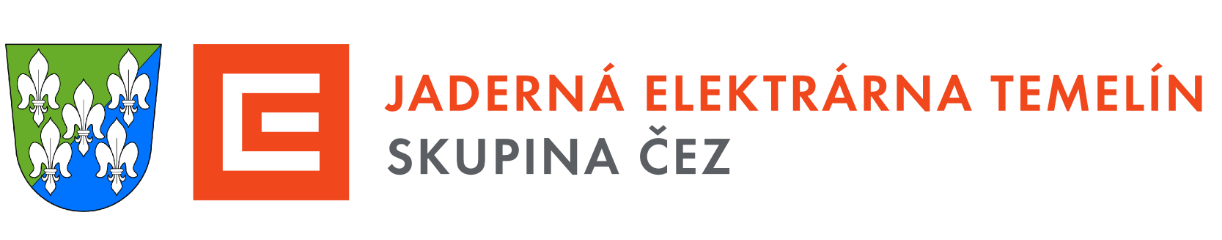 